邀  请  函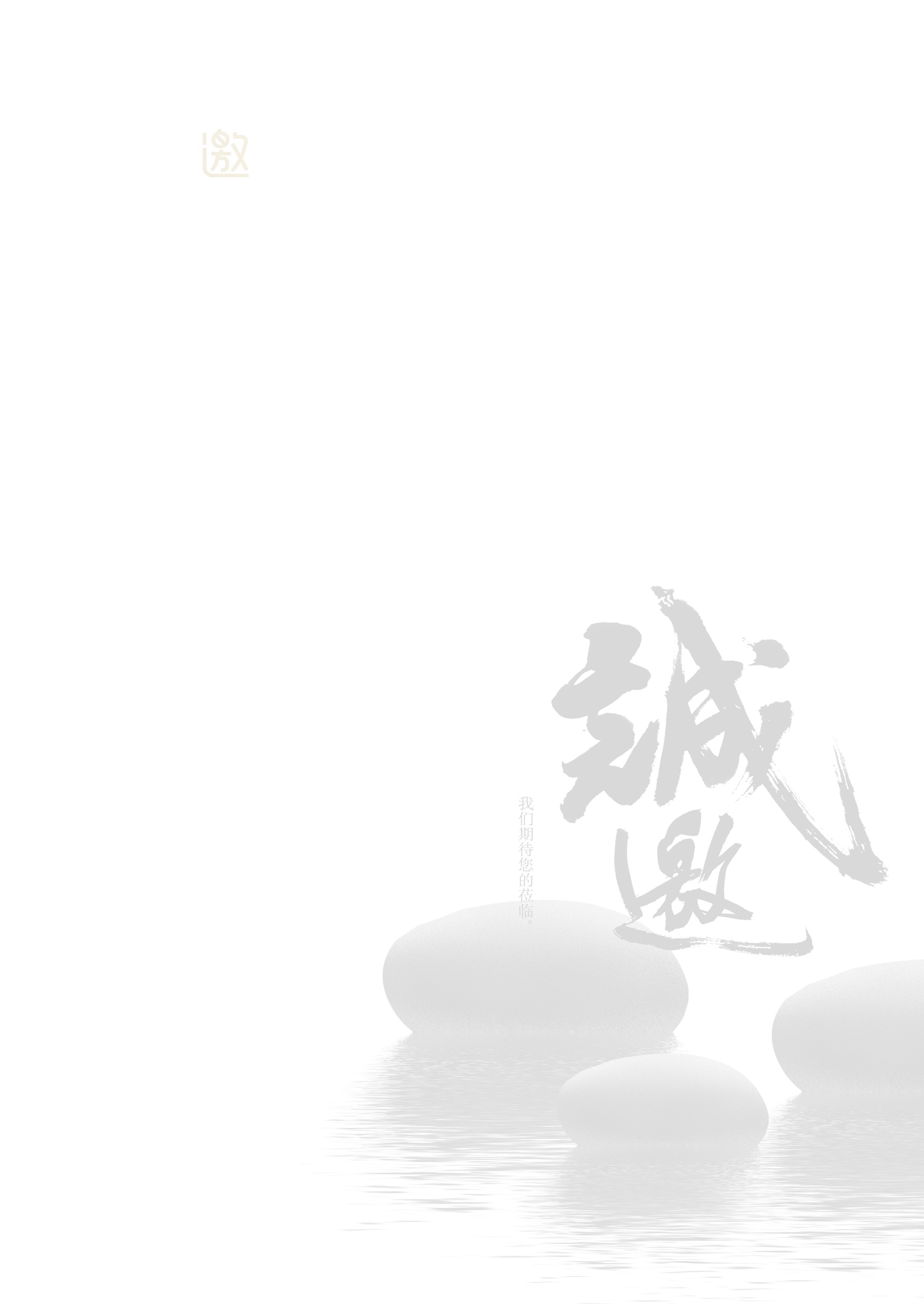 尊敬的用人单位：您好！感谢贵单位多年来对我校毕业生就业工作的热情关注和支持。包头医学院成立于1958年，坐落于内蒙古自治区包头市。经过60多年建设和发展，已形成以医学为主，管理学、理学、法学、文学、教育学多学科协调发展的学科体系，现有16个二级学院、11个临床医学院，22个本科专业，从2019年起15个医学类专业均列入本科一批次招生。我校2021届毕业生共有2508人，其中本科生1719人，专科生575人，研究生214人。为了搭建毕业生与用人单位洽谈的服务平台，我校决定与内蒙古自治区教育厅、包头市人力资源与社会保障局联合举办内蒙古自治区医药卫生类专场招聘会暨包头医学院2021届毕业生春季双选洽谈会，诚邀贵单位前来招贤纳才！一、报到时间：2021年4月7-8日（全天）二、报到地点：包头市香格里拉酒店（地址：青山区民族东路66号）三、召开时间：2021年4月9日上午9:00（星期五）四、召开地点：包头医学院体育馆（室内）五、双选会服务指南   1、会议食宿地点：包头市香格里拉大酒店，联系住宿电话：18347216666、0472-7167734 李东声老师。请您与4月1号17:00之前联系住宿，逾期不能保证房源。4月1日之后请与酒店直接联系住宿，房间负责人樊经理14747233099。入住包头市香格里拉酒店的参会单位代表执行协议价格，即双人标间320元/天，大床房300元/天。2、本次双选会为每个用人单位安排1个展位，参会代表1-2人。为了方便用人单位，保持洽谈会场整齐美观，会议布展展板统一制作（规格：高1.5m×宽1.8m），学校免费为参会单位提供招聘海报，尺寸是：1.5米x0.88米，每个单位最多喷绘2张。3、参加双选会的用人单位请登录：中国医招网http://www.591yz.com/jobfair/detail-313点击“申请参加”，注册登录后，上传合法资质，审核通过后，请把参会回执单务必于2021年3月22日前发送电子邮件至包头医学院双选洽谈会邮箱：byzhaoshengjiuye01@163.com，并提供贵单位的有效资质复印件电子版以供备案（如组织机构代码证、医疗机构执业许可证、事业单位法人证书或营业执照副本等）。本次双选洽谈会免费，不收取任何费用。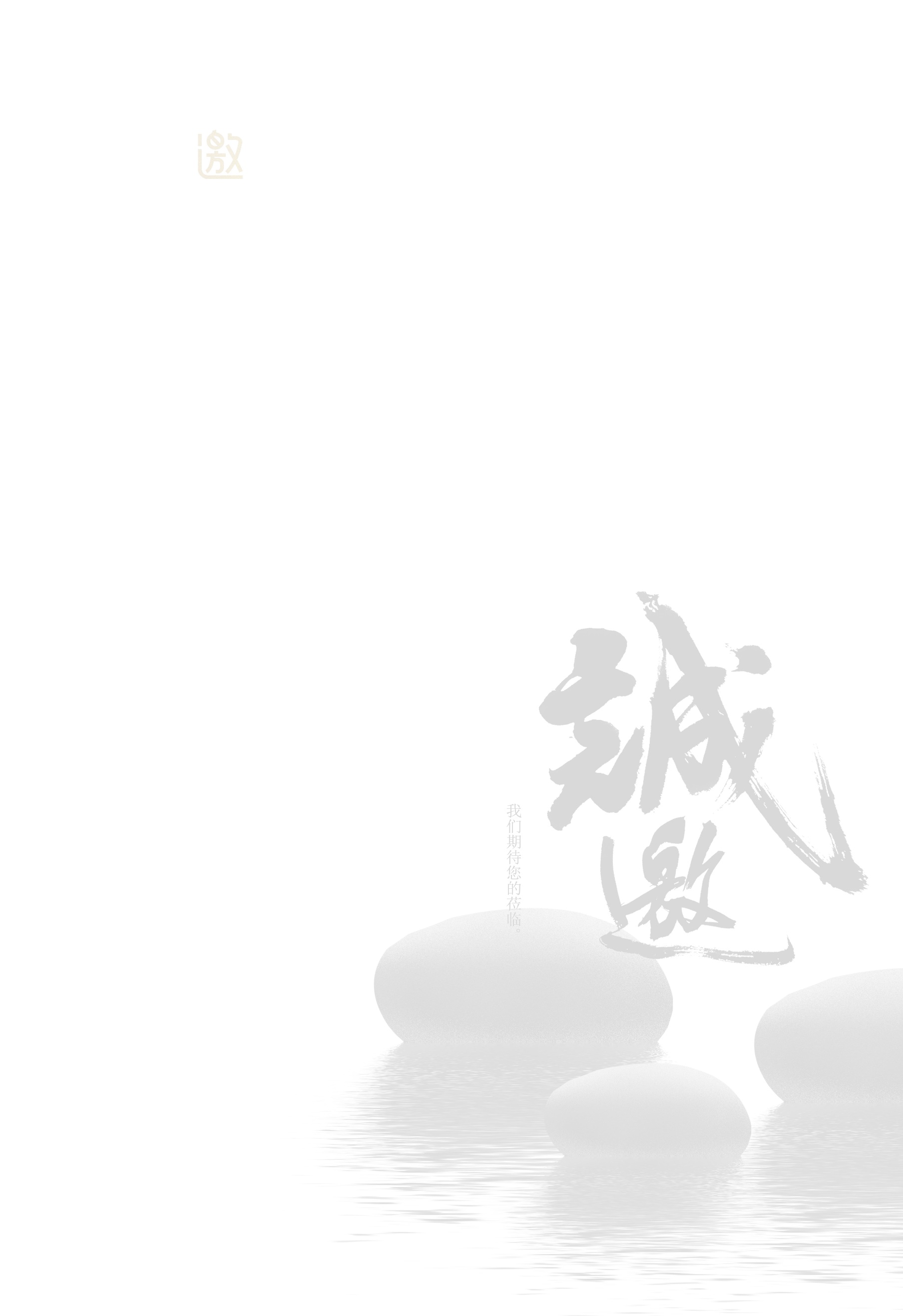 4、联系方式：双选会负责人：张东升 13015055088、0472-7167741会务组负责人：崔  媛 15326912305、0472-7167741                  李东声 18347216666、0472-7167734传  真：0472—7167741 医招网客服电话：15840855510（赵老师）5、注意事项：    ①请包头地区以外的参会单位提前开具本单位参会公函或介绍信，报到时交到会务组，公函内容包括：全部参会人员姓名、身份证号、职务、联系等。②请各参会单位将于3月31日前参会回执和本单位招聘海报内容发送至邮箱：byzhaoshengjiuye01@163.com，用人单位也可自行制作海报（规格：高1.5m×宽1.8m）。③通讯地址：内蒙古包头市东河区建设路31号包头医学院招生就业处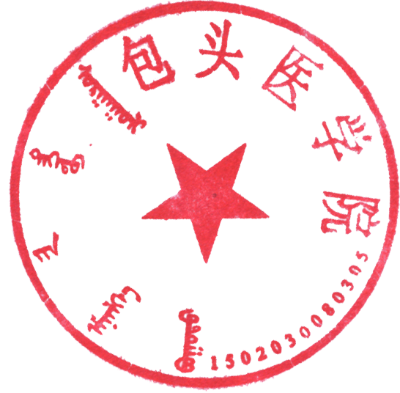                               包头医学院                            2021年3月9日参加包头医学院2021届毕业生双选洽谈会（春季）回执单位名称单位名称单位地址单位地址邮编联系人电话联系人电话电子邮箱电子邮箱传真参会人员姓名性别职务职务职务职务职务联系方式联系方式联系方式是否住宿/住宿要求是否住宿/住宿要求是否住宿/住宿要求是否住宿/住宿要求参会人员参会人员参会人员参会人员车次或航班车次或航班所需专业名称所需专业名称学历要求学历要求数量所需专业名称所需专业名称学历要求学历要求数量所需专业名称所需专业名称所需专业名称学历要求数量注：请于2021年3月22日前通过传真或电子邮件将回执发回到包头医学院招生就业处，以便后续工作的安排。注：请于2021年3月22日前通过传真或电子邮件将回执发回到包头医学院招生就业处，以便后续工作的安排。注：请于2021年3月22日前通过传真或电子邮件将回执发回到包头医学院招生就业处，以便后续工作的安排。注：请于2021年3月22日前通过传真或电子邮件将回执发回到包头医学院招生就业处，以便后续工作的安排。注：请于2021年3月22日前通过传真或电子邮件将回执发回到包头医学院招生就业处，以便后续工作的安排。注：请于2021年3月22日前通过传真或电子邮件将回执发回到包头医学院招生就业处，以便后续工作的安排。注：请于2021年3月22日前通过传真或电子邮件将回执发回到包头医学院招生就业处，以便后续工作的安排。注：请于2021年3月22日前通过传真或电子邮件将回执发回到包头医学院招生就业处，以便后续工作的安排。注：请于2021年3月22日前通过传真或电子邮件将回执发回到包头医学院招生就业处，以便后续工作的安排。注：请于2021年3月22日前通过传真或电子邮件将回执发回到包头医学院招生就业处，以便后续工作的安排。注：请于2021年3月22日前通过传真或电子邮件将回执发回到包头医学院招生就业处，以便后续工作的安排。注：请于2021年3月22日前通过传真或电子邮件将回执发回到包头医学院招生就业处，以便后续工作的安排。注：请于2021年3月22日前通过传真或电子邮件将回执发回到包头医学院招生就业处，以便后续工作的安排。注：请于2021年3月22日前通过传真或电子邮件将回执发回到包头医学院招生就业处，以便后续工作的安排。注：请于2021年3月22日前通过传真或电子邮件将回执发回到包头医学院招生就业处，以便后续工作的安排。